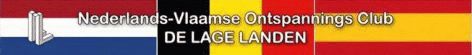 Van harte welkom bij onze gezellige Nederlands-Vlaamse ontspanningsclub!Omdat wij regelmatig ons aanbod van activiteiten evalueren, stellen wij het op prijs wanneer u hieronder aangeeft voor welke activiteiten u belangstelling heeft: In verband met de privacywetgeving verzoeken wij u om tevens het ‘Toestemmingsformulier publicatie persoonsgegevens’ in te vullen. De formulieren kunt u mailen naar nvoc.moniquemes@gmail.comLidnummer (administratie):Inschrijfdatum (administratie):Uw achternaam: Uw roepnaam:Uw geboortedatum:Nationaliteit:  Man    VrouwStraat en huisnummer in Spanje:Postcode en plaats in Spanje:Tel mobiel (+ landcode): Emailadres: Binnenactiviteiten:Buitenactiviteiten: Bar- en/of keukendienst Bergstappers Beleggingsgroep Bergstappers Plus Bibliotheek CWEK (Cultuur, Wandelen En Keuvelen)                    Biljarten Dorpswandelingen Bridge Fietsclub Computerclub Golf Creatief Actief Jeu de Boules Dansen Midgetgolf Film/bios Motorclub Fotoclub Padel Koken Reizen door Spanje Klaverjassen/Keezen Scooterclub Leesclub Stadswandelingen Muziek Stedentrips Redactionele vaardigheden Tennis Schaken Tuinieren SchilderenAnders:  Spaanse les Toneelclub Weerbaarheid Yoga ZangkoorAnders: 